Toimijan on tiedotettava elintarvikkeen myynnistä tai muusta käsittelystä liikkuvassa, elintarvikelain 13 §:n mukaan ilmoitetussa tai 15 §:n mukaan hyväksytyssä liikkuvassa elintarvikehuoneistossa niiden kuntien valvontaviranomaisille, joiden alueella toimintaa harjoitetaan. Ilmoituksen voi tehdä tällä lomakkeella tai antamalla tarvittavat tiedot muulla tavalla. Tiedon on oltava viranomaisella viimeistään neljä arkipäivää ennen ilmoitetun toiminnan aloittamista ja viimeistään kaksi viikkoa ennen hyväksytyn toiminnan aloittamista. Edellä mainittu tiedottaminen liikkuvan elintarvikehuoneiston toiminnasta on tehtävä myös siihen kuntaan, jossa toiminta on aloitettu silloin, kun siellä on tarkoitus harjoittaa toimintaa.Lomake lähetetään osoitteella Kainuun ympäristöterveyspalvelut, Tehdaskatu 11, 87100 Kajaani 
tai sähköpostitse osoitteella ymparistoterveys@sotkamo.fiToimija täyttää soveltuvin osinViranomainen täyttää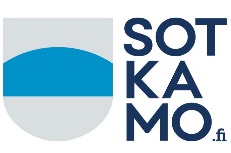 KainuunympäristöterveyspalvelutToimijan tiedotus valvontaviranomaiselle liikkuvan elintarvikehuoneiston aikomuksesta toimia uudella paikkakunnallaKainuunympäristöterveyspalvelutDnro ja saapumispäivämäärä (viranomainen täyttää)1. ToimijaToimijan nimiToimijan nimiToimijan nimi1. ToimijaOsoite ja postitoimipaikka sekä kotikuntaOsoite ja postitoimipaikka sekä kotikuntaPuhelinnumero ja sähköpostiosoite1. ToimijaYhteyshenkilö Yhteyshenkilö Puhelinnumero ja sähköpostiosoite2. Y-tunnus tai sen puuttuessa henkilötunnusY-tunnus (tai henkilötunnus)      Y-tunnus (tai henkilötunnus)      Y-tunnus (tai henkilötunnus)      3. Liikkuva elintarvikehuoneistoMyyntilaitteen rekisterinumero tai muu tunniste  Ilmoitettu liikkuvaksi elintarvikehuoneistoksi (ilmoittamispäivä ja -paikkakunta)       Hyväksytty liikkuvaksi elintarvikehuoneistoksi (hyväksymispäivä ja -paikkakunta)      Myyntilaitteen rekisterinumero tai muu tunniste  Ilmoitettu liikkuvaksi elintarvikehuoneistoksi (ilmoittamispäivä ja -paikkakunta)       Hyväksytty liikkuvaksi elintarvikehuoneistoksi (hyväksymispäivä ja -paikkakunta)      Myyntilaitteen rekisterinumero tai muu tunniste  Ilmoitettu liikkuvaksi elintarvikehuoneistoksi (ilmoittamispäivä ja -paikkakunta)       Hyväksytty liikkuvaksi elintarvikehuoneistoksi (hyväksymispäivä ja -paikkakunta)      4. Suunnitelma elintarvikkeen myynnistä tai muusta käsittelystäSuunnitelma siitä, missä elintarvikemyyntiä tai elintarvikkeiden muuta käsittelyä aiotaan harjoittaa (käyntiosoite ja postitoimipaikka)Suunnitelma siitä, missä elintarvikemyyntiä tai elintarvikkeiden muuta käsittelyä aiotaan harjoittaa (käyntiosoite ja postitoimipaikka)Suunnitelma siitä, missä elintarvikemyyntiä tai elintarvikkeiden muuta käsittelyä aiotaan harjoittaa (käyntiosoite ja postitoimipaikka)5. Ajankohta ja määräaikaisen toiminnan kestoArvioitu aloittamisajankohta       jatkuva määräaikainen, toiminnan kesto      Arvioitu aloittamisajankohta       jatkuva määräaikainen, toiminnan kesto      Arvioitu aloittamisajankohta       jatkuva määräaikainen, toiminnan kesto      Päiväys ja allekirjoitusPäivämäärä                 PaikkaAllekirjoitus ja nimenselvennysAllekirjoitus ja nimenselvennysTiedotus on vastaanotettuPäiväysKäsittelijäLisätietoja on pyydetty (pvm)                         mennessäPäiväysKäsittelijäPyydetyt lisätiedot on saatuPäiväysKäsittelijä